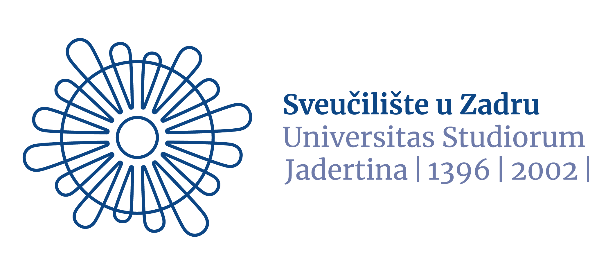 REVIEW FORMPUBLICATION: 1. Date of review: 2. Reviewer's personal informationName and surname: Affiliation:E-mail address:Short biography and a list of relevant publications that qualify the reviewer for reviewing the manuscript:Signature_________________3. Publication type Teaching materials (Co-)authored scientific book Handbook University textbook Scientific edited monograph Scientific reference work Critical edition of an original publication, edited original work, publication in Old Croatian or re-issue of publication in Old Croatian (Old Slavonic) Publication for the promotion of science (popular scientific publication)4. Origin of publication Original publication in Croatian Translation From a classical or non-living language into Croatian From Croatian into another language From Croatian into another language Revised edition of a previously published work5. Scientific or professional relevance of the topic of publication6. Publication's primary target audience7. Social interest of the publication (relevance of the topic, interests of the scientific community and existence of works on the same or related topic in Croatian):8. Suitability of the methodological approach:9. Adequacy of language, style, bibliographic standards and didactic aids:10. Conformity of terminology and units in the text with international standards and metrological regulations, and their compliance with Croatian rules on writing units of measurement:11. Scientific contribution of the publication:12. Critical remarks and recommendations for improvement:13. Opinion on the justification for issuing a new edition of the publication (with a clear statement of whether the work contains at least 30% new content compared to the previous edition):  14. Final opinion on the publication and recommendation to the Editorial and Publishing Board:Remarks:The review must contain all the listed elements (except for elements 10, 11 and 13 for some types of publications). In order for the review to be credible, information must be accurate and confidential, and evaluations supported by arguments and citations. Incomplete, unprofessional or unclear reviews will not be taken into consideration.